GULFPORT HIGH SCHOOL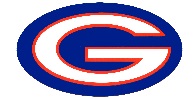 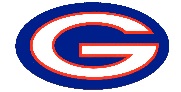 2022-2023 ATHLETIC CAMPSSPORT		GRADES (’22-‘23)	            DATES		LOCATION	   Football Skills		K-6th			June 27-30		GHS Soccer Field	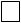    Cheerleading		K-6th			June 27-30		Bert Jenkins Gymnasium		   Boys Soccer		K-6th			September 26-29	GHS Soccer Field			   Volleyball			K-6th			September 26-29	Bert Jenkins Gymnasium   Baseball			K-6th			October 3-6		GHS Baseball Field   Girls Basketball 		K-6th			October 3-6		Bert Jenkins Gymnasium   Boys Basketball		K-6th			January 2-5		Bert Jenkins Gymnasium		   Girls Soccer		 K-6th			January 2-5		GHS Soccer Field   Softball			K-6th			March 27-30		GHS Softball Field   Track/Cross Country	K-6th			March 27-30		GHS Fieldhouse(Please check ALL camps that your child will attend.)For more information please call the Gulfport Athletic Department, 228-896-9411. All camps will meet from 8:00 am-12:00 pm.  The cost for each camp is $60.00.  You may either drop off the form and payment to the Athletic Department Office located in the Bert Jenkins Gym or mail the form and payment to the address listed below.  Make check payable to GSD Athletics.Gulfport Athletic DepartmentAttn:  Athletic Camps100 Perry StreetGulfport, MS 39507Name_________________________________________Parent/Guardian_____________________________________Age______ Grade (2022-23 School Year) _______ Family Physician________________________________________T-Shirt Size:	Adult S____  M____  L____  XL____                  Youth S____  M____   L____Phone __________________________________   Work Phone  ___________________________________________Address_________________________________________________________________________________________                   Street					                                              City			Parental Release FormBy my signature I give consent for my child___________________________________ to be treated if required, by private physician and/or hospital in the event of illness or injury may occur while enrolled in and engaged in the activities of the 2022-23 Athletic Camps.  I further agree that I will be obligated for all loss resulting from such treatment. I, as parent or legal guardian have actual knowledge and appreciation of the particulars of the camp, including risks involved in participating in the camp, and hereby voluntarily consent to said minor’s participation and assume the risks arising there from._________________________________________________         ___________________________________________Parent or Guardian						   Date